_16.08.16________                                                                                               №_430-пс. ГрачевкаО снятии с учета граждан нуждающихся в  жилых помещениях
            В связи с предоставлением жилого помещения, рассмотрев материалы общественной комиссии по жилищным вопросам, на основании ч. 1. п. 4 ст. 56 Жилищного кодекса Российской Федерации от 29.12.2004 № 188 ФЗ         п о с т а н о в л я ю:          1. Снять с учета граждан, нуждающихся в жилом помещении с 12.08.2016:                        - Алексенцева Никиты Александровича – с составом семьи 1 человек,           - Агапову Дарью Сергеевну – с составом семьи 1 человек,           - Синякову Кристину Анатольевну – с составом семьи 3 человека.          2.  Контроль за исполнением настоящего постановления возложить на и.о. заместителя главы администрации по оперативным вопросам М.Н. Джалиева.          3. Постановление вступает в силу со дня его подписания.Глава района                                                                                      С.А. Аверкиев                                                          Разослано: Е.П. Харитоновой, Н.А. Алексенцеву, Д.С. Агаповой,                                                                                                                                                                    К.А. Синяковой. 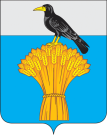  АДМИНИСТРАЦИЯ   МУНИЦИПАЛЬНОГО ОБРАЗОВАНИЯ ГРАЧЕВСКИЙ  РАЙОН ОРЕНБУРГСКОЙ ОБЛАСТИП О С Т А Н О В Л Е Н И Е